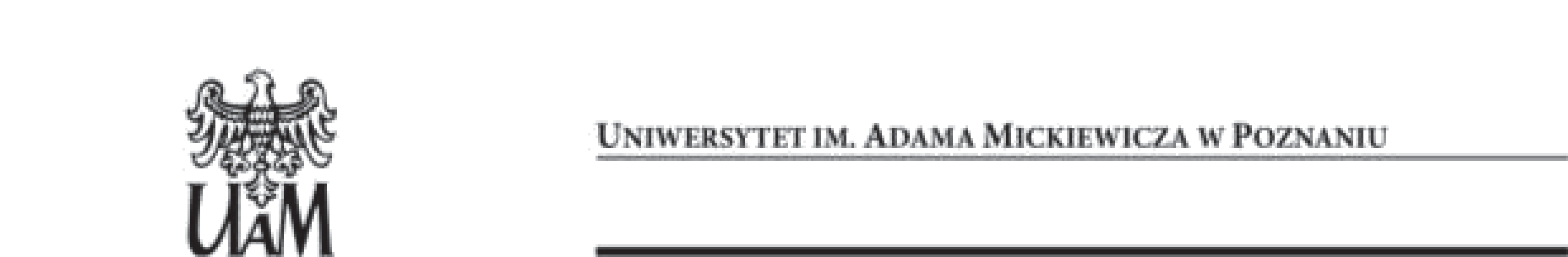 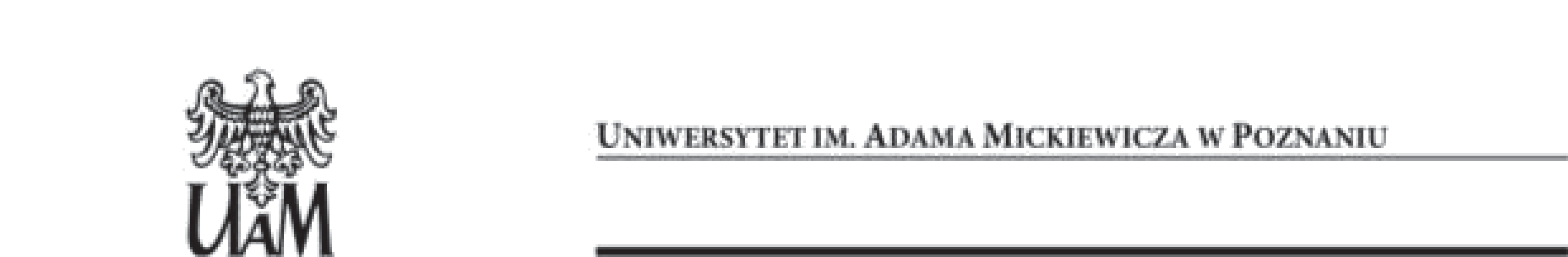 DZIENNIK PRAKTYK ZAWODOWYCH ……………………………………………………………………………….. (imię i nazwisko studenta/tki) ROK I KIERUNEK STUDIÓW:……………………………………………………….. SPECJALNOŚĆ: ……………………………………………………………………… 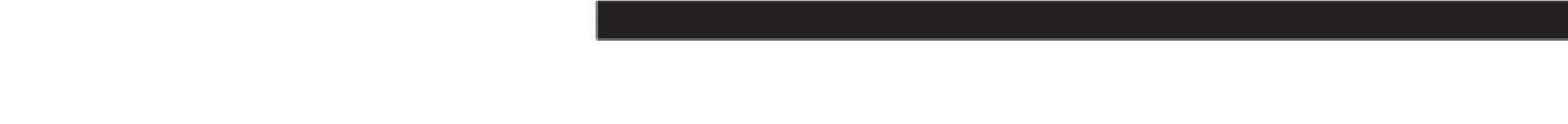 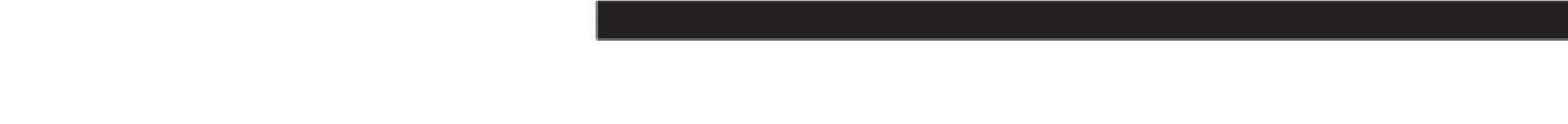 MIEJSCE ODBYWANIA PRAKTYKI:……………………………………………...... TERMIN ODBYWANIA PRAKTYKI:……………………………………………....... Nr indeksu:………………………………. Nazwa i adres instytucji:………………………………………………….…………… …………………………………………………………………………………………... Imię i nazwisko opiekuna praktyki:…………………………………………………...... ul. Bogumiła Krygowskiego 10  61-680 Poznań  	 	NIP 777 00 06 350, REGON 000001293 tel. +48 61 829 61 35, fax. +48 61 829 61 27 igsegp@amu.edu.pl Pieczątka instytucji  		                   ................................................, dnia....................20......r. OPINIA o przebiegu i wynikach praktyki zawodowej /wypełnia opiekun praktykanta/ Student/ka.......................................................................................................................................... Odbywał/a praktykę zawodową w okresie od......................................do.......................................... Pod kierunkiem................................................................................................................................... /Imię i nazwisko pracownika/  na stanowisku..................................................................................................................................... /stanowisko opiekuna praktykanta określające zakres praktyki/ CHARAKTERYSTYKA PRAKTYKANTA Stopień wykonywania zadań zawartych w programie i planie praktyki:........................................ ............................................................................................................................................................ ............................................................................................................................................................ ............................................................................................................................................................  Przygotowanie merytoryczne i metodyczne studenta/ki............................................................... ............................................................................................................................................................ ............................................................................................................................................................ ............................................................................................................................................................ Postawa studenta/ki wobec współpracowników:.......................................................................... ............................................................................................................................................................ ............................................................................................................................................................ ............................................................................................................................................................ Ogólna ocena praktyki studenta (w skali ocen: bardzo dobry, dobry plus, dobry, dostateczny plus, dostateczny, niedostateczny) ..................................................................................  ........................................................  									/podpis opiekuna praktyki/  